Túrakód: Sz-S-k_TK-R_É-n_+_f/ Táv.: 46,1 km  Szinti.: 3:15 óra, (átl.seb.: 13,49 km/h  /  Friss.: 2021-10-12Túranév: Szent-S-kör / Kerékpáros Terep-túra rövidtáv É-negyed_+_f Résztávokhoz javasolt rész-szintidők (kerekített adatok, átlagsebességgel kalkulálva):Feldolgozták: Baráth László, Hernyik András, Valkai Árpád, 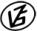 Tapasztalataidat, élményeidet őrömmel fogadjuk! 
(Fotó és videó anyagokat is várunk.)RésztávRésztávRész-szintidőRész-szintidőTK-R_É-n_+_f_01-rtRajt-Cél  (Dózsa-ház) - Bökényi duzzasztó1:041:04TK-R_É-n_+_f_02-rtBökényi duzzasztó - Megyehatár-áteresz0:301:34TK-R_É-n_+_f_03-rtMegyehatár-áteresz - Megyehatár-fakereszt0:262:00TK-R_É-n_+_f_04-rtMegyehatár-fakereszt - Kistőke Vm.0:342:37TK-R_É-n_+_f_05-rtKistőke Vm. - Rajt-Cél (Dózsa-ház)0:483:25